Rückmeldung (bitte bis 22.10.2018)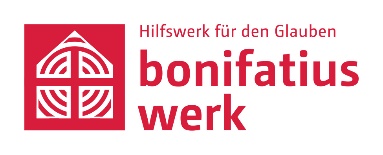 Per E-Mail: julia.brodersen-schaefers@bonifatiuswerk.deBericht des Diözesan-Bonifatiuswerkes 1) Rückblick auf die Jahre 2017/2018   (Aktivitäten, Inhalte, Probleme, Veränderungen, Erfolge etc.)2) Ausblick    (Planungen für die nächsten Monate, strategische / personelle Veränderungen etc.)3) Besondere Projekte und Kooperationen4) Anfang des Jahres haben wir die aktualisierte Handreichung für Diözesan-Bonifatiuswerke verschickt. Arbeiten Sie mit der Handreichung? Empfinden Sie die Materialien als hilfreich? Benötigen Sie weitere Informationen?5) Wenn Sie an das vergangene Jahr denken, welche Aktion / Materialien / Kontaktaufnahme des Bonifatiuswerkes ist bei Ihnen hängen geblieben?6) Wie wird die Diaspora-Aktion 2018 in Ihrer Diözese begangen? Wie beteiligt sich das Diözesan-Bonifatiuswerk daran?6) Erwartungen an die und Erfahrungen in der Zusammenarbeit mit der ZentraleName: 			